Karta pracy 1Zwykli – niezwykli bohaterowie 
„Felixa, Neta i Niki oraz Gangu Niewidzialnych Ludzi” 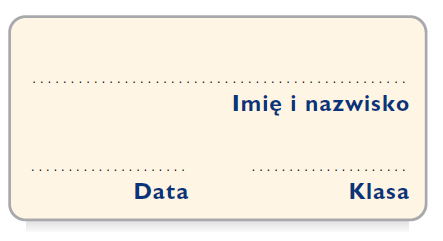 1. Uzupełnij tabelę.2.Wybierz po jednej informacji na temat każdego z głównych bohaterów, która stanowi o jego niezwykłości. Podaj sytuację, w której się ona ujawniła.Przykład: Felix był pomysłowy – potrafił codzienne przedmioty wykorzystać do niezwykłych zadań.Gdy trzeba było zabezpieczyć aparat fotograficzny przez wpływem pola elektromagnetycznego, użył gumy do żucia, puszki po koncentracie pomidorowym i gumowej rękawicy. Sposób okazał się skuteczny. Dzięki temu przyjaciołom udało się zrobić zdjęcia niezidentyfikowanego obiektu latającego.……………………………………………………………………………………………………………………………………………………………………………………………………………………………………………………………………………………………………………………………………………………………………………………………………………………………………………………………………………………………………………………………………………………………………………………………………………………………………………………………………………………………………………………………………………………………………………………………………………………………………………………………………………………………………………………………………………………………………………………………………………………………………………………………………………………………………………………………………………………………………………………………………………………………………………………………………………………………………………………………………………………………………………………………………………………………………………………………………………………………………………………………………………………………………………………………………………………………………………………………………………………3.Napisz, który z nastoletnich bohaterów powieści jest przedstawiony negatywnie. Które z jego zachowań o tym świadczy?…………………………………………………………………………………………………………………………………………………………………………………………………………………………………………………………………………………………………………………………………………………………………………………………………………………………………………………………………………………………………………………………………………………………………………………………………………………………………………………………………………………………………………………………………………………………………………………………………………………………………………5.Na podstawie poniższych opisów odgadnij, o którego nauczyciela chodzi.a) na jego lekcji nikt nie grał na konsoli ani nie czytał pod ławką romansów –………….………b) tylko z jego lekcji można było wyjść niezauważonym –………….………….c) nielubiła spóźnień–………….………….d) odpowiadał za ustawienie dzwonków w szkole – ………….………….e) robiła szczegółowe sprawdziany – ………….………….Nika MickiewiczFelix PolonNet BieleckiPRZEDSTAWIENIE POSTACIPRZEDSTAWIENIE POSTACIPRZEDSTAWIENIE POSTACIWYGLĄDWYGLĄDWYGLĄDCECHY CHARAKTERU,USPOSOBIENIA I INTELEKTUCECHY CHARAKTERU,USPOSOBIENIA I INTELEKTUCECHY CHARAKTERU,USPOSOBIENIA I INTELEKTUZDOLNOŚCI I UMIEJĘTNOŚCIZDOLNOŚCI I UMIEJĘTNOŚCIZDOLNOŚCI I UMIEJĘTNOŚCI